                                                                                              Утверждаю:                                                                                                  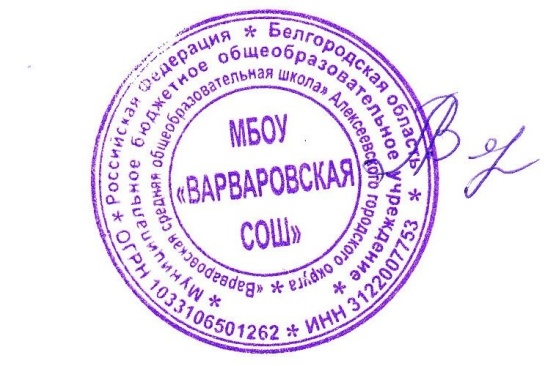                                                                                   директор МБОУ «Варваровская                                                                                                                СОШ»____ ______Л.В. ВерещакРезультативность участия обучающихся МБОУ "Варваровская СОШ" в мероприятиях на базе Центра "Точка роста"за первое полугодие 2023-2024 учебного годаОбучающиеся школы  приняли активное участие в  школьном и муниципальном этапах ВСОШ по биологии, химии, физике, информатике и другим предметам образовательной программы.  Так по биологии и химии испытания прошли  11 человек, по физике- 10 , по информатике-10. Призёры и победители школьного этапа достойно прошили испытания в муниципальном этапе, показав хорошие результаты. Учителя, работающие на базе Центра «Точка роста», Стадник В.И., Зыбарев А.В., Ткаченко Н.И. ежегодно готовят ребят к ВСОШ, а также регулярно участвуют  во всероссийских проектах: Урок Цифры, олимпиада «Безопасный интернет» на платформе Учи.ру  и.т.д.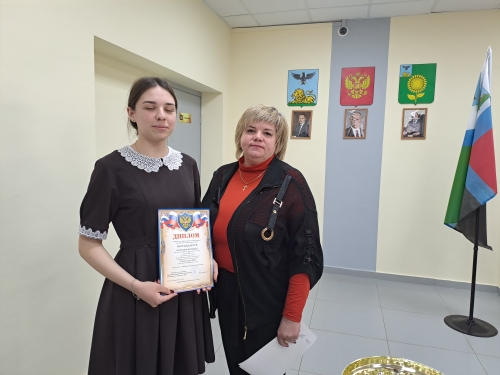 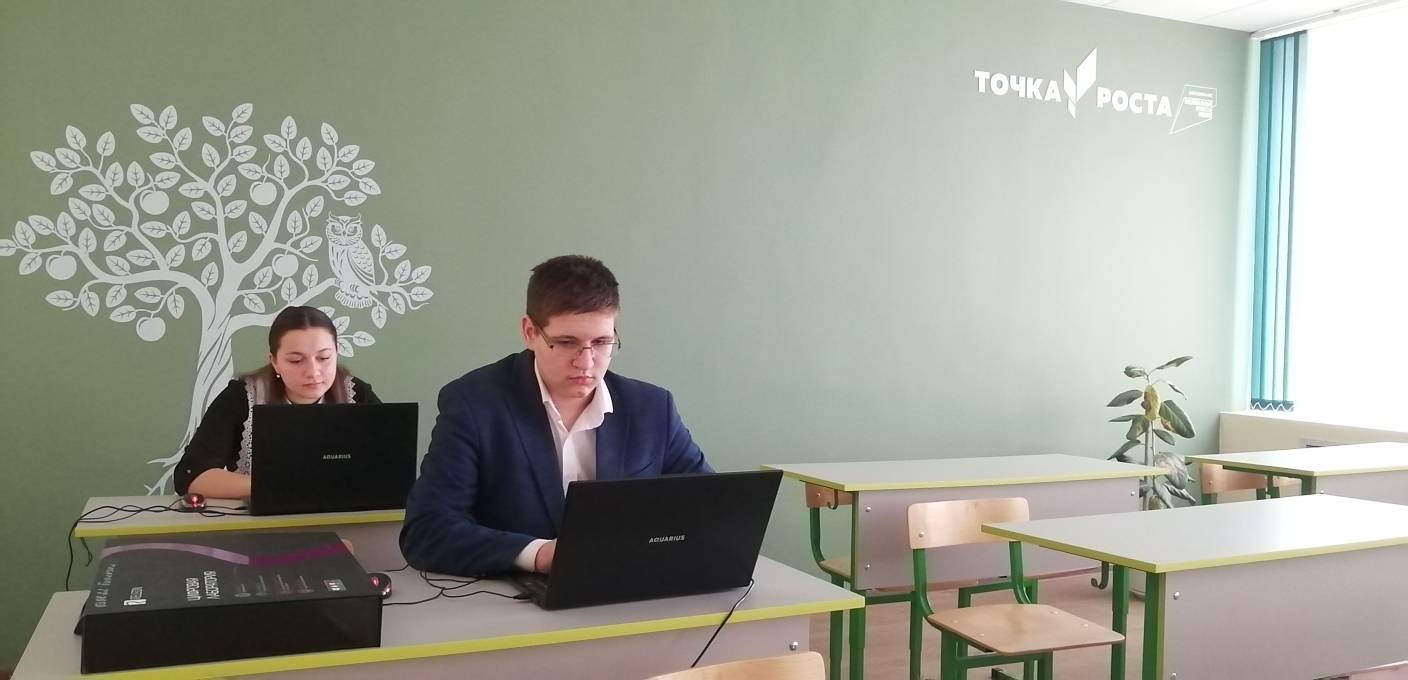 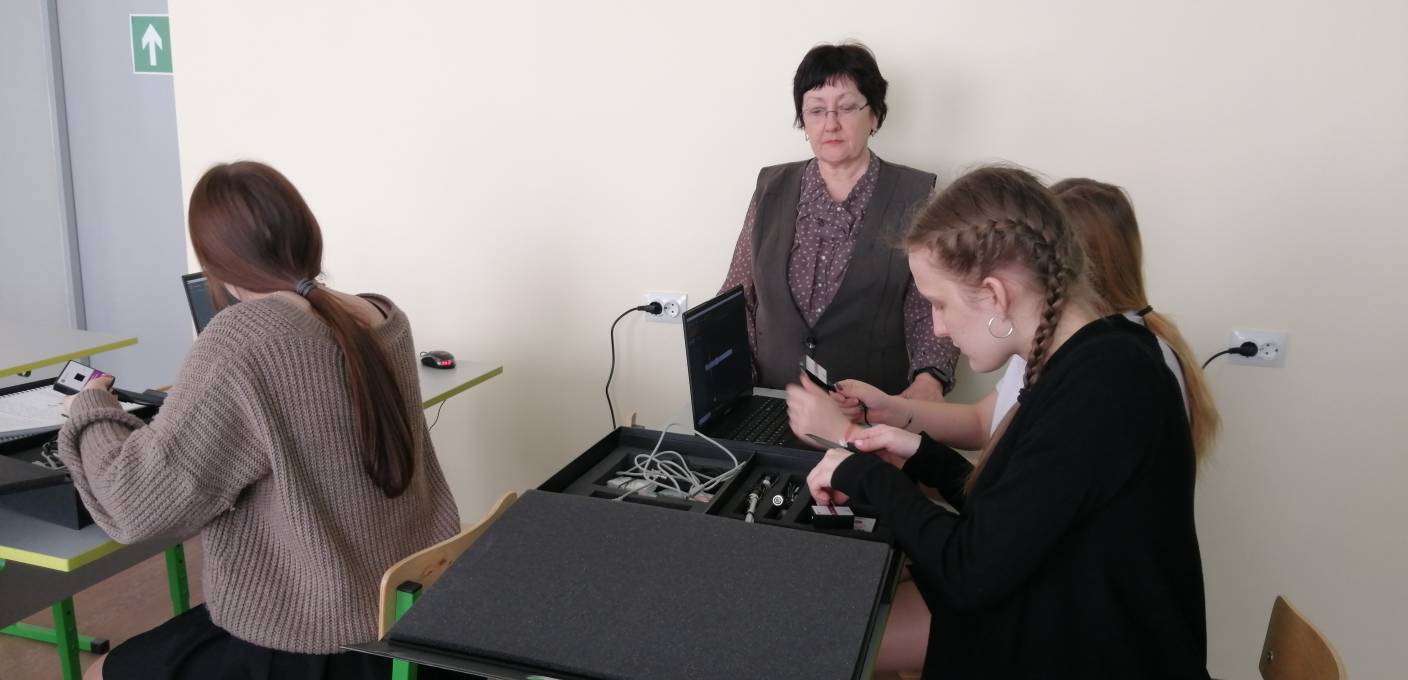 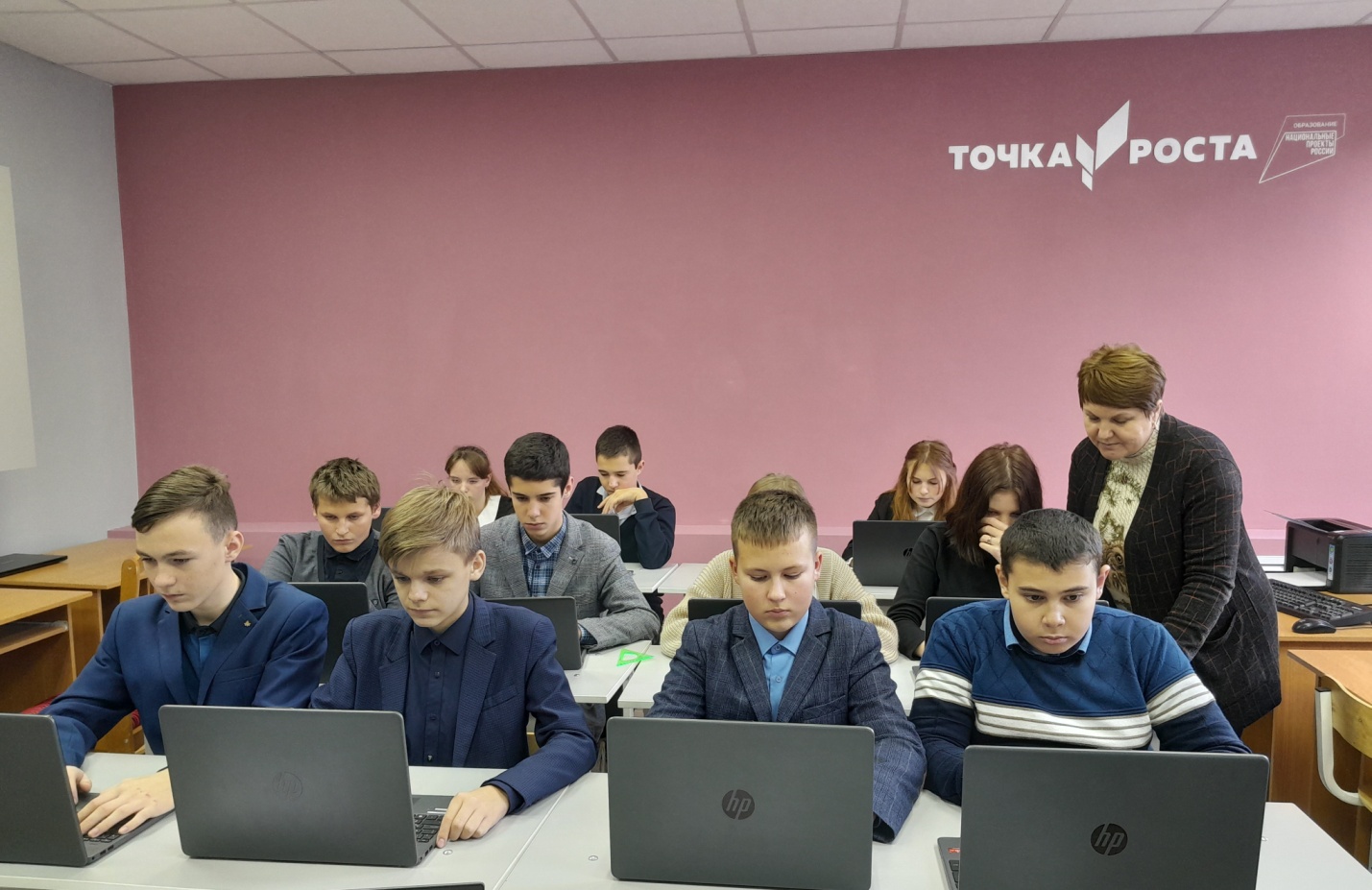 